 正和書院附設光明幼兒園  109年  1月份菜單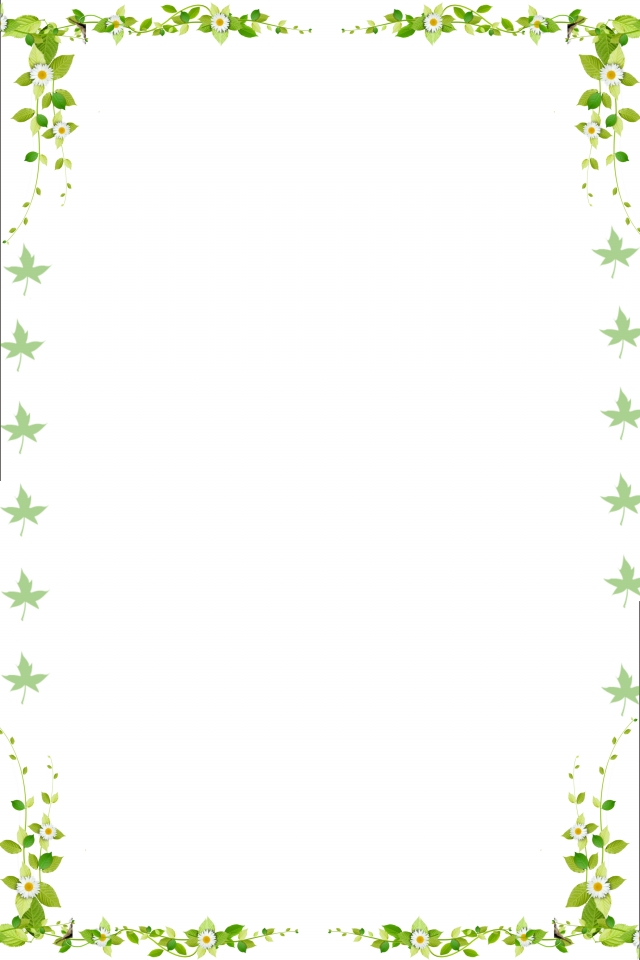 日期星期早上點心午餐午餐下午點心2四古早味菜埔、豆包三絲、有機蔬菜紫菜豆腐蔬菜湯水餃3五梅干筍干、高麗菜燒粉絲、有機蔬菜南瓜蔬菜湯什錦麵線6一烏龍炒麵養生蔬菜湯養生茶、饅頭7二香菇素肉燥、高麗菜燒冬粉、有機蔬菜海帶味噌湯紅豆湯8三酸菜麵腸、糖醋四季豆、有機蔬菜香菇冬瓜湯玉米濃湯9四素東坡、百菇銀菜、有機蔬菜蕃茄豆腐湯鹹粥10五紅燒豆腐、香菇燴大黃瓜、有機蔬菜結頭菜菇湯雞絲麵13一炒米粉猴頭冬瓜湯包子、冬瓜茶14二香菇滷蘿蔔、馬鈴薯三色丁、有機蔬菜南瓜蔬菜湯薏仁湯15三海帶滷豆干、花椰菜雙色、有機蔬菜菇菇山藥湯素香湯麵16四瓜仔素肉燥、枸杞南瓜、有機蔬菜蔬菜什錦湯南瓜米粉湯17五蕃茄豆腐、小黃瓜三色丁、有機蔬菜菜頭海帶湯餛飩湯20一什錦湯麵吐司、決明子茶 21二梅干素肉燥、三杯馬鈴薯、有機蔬菜香菇蘿蔔湯地瓜綠豆湯22三糖醋豆包、五彩黑豆、有機蔬菜藥膳山藥湯粿仔條23四梅干冬瓜香、乾扁四季豆、有機蔬菜豆包蔬菜湯日式味增麵30四滷豆鼓豆腐、三色匏瓜、、有機蔬菜海帶蕃茄蔬菜湯菇菇麵31五什錦咖哩、小黃瓜三色丁、有機蔬菜藥膳山藥湯麵疙瘩